Publicado en JOHANNESBURG, South Africa el 23/04/2019 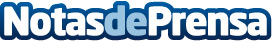 La African Energy Chamber y los Inversores del Sector Petrolero dan la bienvenida al Impulso Inversor de Sudán del Sur en SudáfricaLos participantes del sector privado sudafricano y africano tienen una increíble oportunidad para invertir en la paz de Sudán del Sur y obtener enormes ganancias. Esta semana, la Cámara de Energía de África se unirá al Excmo. Sr. Nhial Deng Nhial, Ministro de Relaciones Exteriores y Cooperación Internacional y el Excmo. Sr. Salvatore Garang Mabiordit, Ministro de Finanzas y Planificación, en la celebración del impulso de inversión global de Sudán del Sur, que llegará a Johannesburgo esta semanaDatos de contacto: African Energy ChamberNota de prensa publicada en: https://www.notasdeprensa.es/la-african-energy-chamber-y-los-inversores-del_1 Categorias: Internacional Finanzas Sector Energético http://www.notasdeprensa.es